Commission européenneAppel d’offres COMM/PAR/2022/MVP/0121SERVICES DE GARDIENNAGE ET D’ACCUEIL POUR LA REPRÉSENTATION DE LA COMMISSION EUROPÉENNE ET LE BUREAU DU PARLEMENT EUROPÉEN À MARSEILLEProcédure négociéeCAHIER DES CHARGESAnnexe IPartie 1: Spécifications administrativesTABLE DES MATIÈRES1.	Portée et description du marché	41.1. Pouvoir adjudicateur: qui est l’acquéreur? `	41.2. Objet: sur quoi porte cet appel d’offres?	41.3. Lots: cet appel d’offres est-il divisé en lots?	41.4. Description: que voulons-nous acquérir dans le cadre de cet appel d’offres?	51.5. Lieu d’exécution: où le contrat sera-t-il exécuté?	51.6. Nature du contrat: comment le contrat sera-t-il exécuté?	51.7. Volume et valeur du contrat: combien prévoyons-nous d’acheter?	61.8. Durée du contrat: pendant combien de temps avons-nous l’intention d’utiliser le contrat?	62.	Informations générales sur la procédure d’appel d’offres	72.1. Base juridique: quelles sont les règles?	72.2. Règles relatives à l’accès aux procédures de passation de marchés: qui peut soumettre une offre?	72.3. Inscription dans le registre des participants: pourquoi s’inscrire?	82.4. Modalités de soumission d’une offre: comment les opérateurs économiques peuvent-ils s’organiser pour soumettre une offre?	83.	Évaluation et attribution	123.1. Critères d’exclusion	133.2. Critères de sélection	143.3. Respect des exigences minimales précisées dans les documents de marché	163.4. Critères d’attribution	173.5. Attribution (classement des offres)	184.	Forme et contenu de l’offre	194.1. Forme de l’offre: comment soumettre une offre?	194.2. Contenu de l’offre: quels documents joindre à l’offre?	194.3. Politique de signature: comment les documents peuvent-ils être signés?	204.4. Confidentialité des offres: quelles informations peuvent être divulguées et dans quelles conditions?	21Appendice: Liste des références	23Liste des annexes	24Annexe 1. Liste des documents à joindre à l’offre ou à présenter au cours de la procédure	25Annexe 2. Déclaration sur l’honneur relative aux critères d’exclusion et de sélection	29Annexe 3. Procuration	30Annexe 4. Liste des sous-traitants désignés	32Annexe 5.1. Lettre d’engagement d’un sous-traitant désigné	33Annexe 5.2. Lettre d’engagement d’une entité dont les capacités sont invoquées	34Annexe 6. Formulaire d’offre financière	35Portée et description du marchéPouvoir adjudicateur: qui est l’acquéreur? `Objet: sur quoi porte cet appel d’offres?L’objet du présent appel d’offres est de conclure un contrat-cadre, mis en œuvre par des contrats spécifiques ou bons de commandes, ayant comme objet de fournir des services de gardiennage et d’accueil dans les locaux de la Représentation de la Commission européenne et du Bureau du Parlement européen à Marseille.Lots: cet appel d’offres est-il divisé en lots?La présente procédure d'appel d'offres n'est pas divisée en lots.Description: que voulons-nous acquérir dans le cadre de cet appel d’offres?Les services qui font l’objet du présent appel d’offres, y compris les exigences minimales, sont décrits en détail dans le document intitulé Annexe I Cahier des charges - Partie 2: spécifications techniques, ci-après dénommé les spécifications techniques.Les variantes (alternatives à la solution type décrite dans le cahier des charges) ne sont pas autorisées. Le pouvoir adjudicateur ne tiendra pas compte des variantes décrites dans une offre.Contexte et objectifsVoir : Annexe I Cahier des charges - Partie 2: Spécifications techniquesCaractéristiques détaillées de l’achatVoir : Annexe I Cahier des charges - Partie 2: Spécifications techniquesÉléments livrablesLieu d’exécution: où le contrat sera-t-il exécuté? Les services seront exécutés aux lieux suivants:dans les locaux du contractant;Nature du contrat: comment le contrat sera-t-il exécuté?Volume et valeur du contrat: combien prévoyons-nous d’acheter?Durée du contrat: pendant combien de temps avons-nous l’intention d’utiliser le contrat?Le contrat résultant de l’attribution du présent appel d’offres sera conclu pour une durée maximale de 24 mois. Les détails relatifs à la durée initiale du contrat et à ses éventuelles prolongations sont établis à l’article I.3 du projet de contrat.Informations générales sur la procédure d’appel d’offresBase juridique: quelles sont les règles?Le présent appel d’offres est régi par les dispositions du règlement (UE, Euratom) 2018/1046 du Parlement européen et du Conseil du 18 juillet 2018 relatif aux règles financières applicables au budget général de l’Union (le «règlement financier»).Le pouvoir adjudicateur a choisi d’attribuer le contrat résultant du présent appel d’offres par l’intermédiaire d’une procédure négociée pour les marchés de moyenne valeur conformément au point 14.1 et 14.2 de l’ANNEXE I - PASSATION DE MARCHÉS du règlement financier :« 14.1. Les marchés de moyenne valeur peuvent être attribués par procédure négociée conformément aux modalités de négociation fixées à l’article 164, paragraphe 4, et au point 6.5. Seuls les candidats invités simultanément et par écrit par le pouvoir adjudicateur soumettent une offre initiale. 14.2. Un marché d’une valeur supérieure à 60 000 EUR et inférieure aux seuils visés à l’article 175, paragraphe 1, est considéré comme étant de valeur moyenne. Les points 3.1, 6.1 et 6.4 s’appliquent à ces marchés. »Règles relatives à l’accès aux procédures de passation de marchés: qui peut soumettre une offre?Seuls les candidats directement invités par une invitation à soumissionner du pouvoir adjudicateur sont autorisés à participer au présent appel d'offres. Toute offre reçue d'une personne physique ou morale n'ayant pas été invitée à soumissionner, y compris dans le cadre d'une offre conjointe avec un candidat invité, sera rejetée.Les soumissionnaires doivent être établis dans un État membre de l’UE ou un pays tiers ayant conclu avec l’Union européenne un accord particulier dans le domaine des marchés publics, dans les conditions prévues par cet accord.Afin de permettre au pouvoir adjudicateur de contrôler l’accès, chaque soumissionnaire doit indiquer son pays d’établissement et doit présenter les justificatifs normalement admis par la législation de ce(s) pays.Les règles d’accès à des procédures de passation de marchés ne s’appliquent pas aux sous-traitants. La sous-traitance ne peut être utilisée dans l’intention de contourner les règles relatives à l’accès aux procédures de passation de marchés.Inscription dans le registre des participants: pourquoi s’inscrire?À tout moment au cours de la procédure de passation de marché, les services de validation de l’Agence exécutive pour la recherche (ci-après les «services de validation de l’UE») peuvent contacter le participant et lui demander des pièces justificatives sur son existence et son statut juridiques et sa capacité financière. Les demandes seront adressées par l’intermédiaire du système de messagerie du registre, à l’adresse électronique de la personne de contact du participant qui figure dans le registre. Il incombe au participant de fournir une adresse électronique valide et de la vérifier régulièrement. Les documents qui peuvent être demandés par les services de validation de l’UE sont énumérés dans les règles de l’UE en matière de subventions et d’appels d’offres pour la validation des entités juridiques, la désignation d’un représentant de l’entité juridique et l’évaluation de la capacité financière.Veuillez noter qu’une demande de justificatifs adressée par les services de validation de l’UE n’implique nullement que le soumissionnaire a été retenu.Modalités de soumission d’une offre: comment les opérateurs économiques peuvent-ils s’organiser pour soumettre une offre?Les opérateurs économiques peuvent soumettre une offre en tant qu’opérateur économique unique (soumissionnaire unique) ou en tant que groupement d’opérateurs économiques (offre conjointe). Dans les deux cas, la sous-traitance est autorisée. Un groupement d’opérateurs économiques ne peut soumettre une offre conjointe que si le pouvoir adjudicateur a invité les opérateurs économiques en tant que groupement.Afin de remplir les critères de sélection énoncés à la section 3.2, le soumissionnaire peut s’appuyer sur les capacités de sous-traitants ou d’autres entités qui ne sont pas des sous-traitants.Le rôle de chaque entité associée à une offre (ci-après l’«entité associée») doit être clairement précisé dans l’application: soumissionnaire unique, ii) chef de file d’un groupement de soumissionnaires, iii) membre d’un groupement de soumissionnaires, ou iv) sous-traitant. Pour une entité (qui n’est pas un sous-traitant) dont les capacités sont invoquées par le soumissionnaire pour remplir les critères de sélection, ce rôle est défini dans la lettre d’engagement (annexe 5.2). Cela vaut également lorsque les entités associées appartiennent au même groupement économique.Offres conjointesUne offre conjointe est une situation dans laquelle une offre est présentée par un groupement (avec ou sans forme juridique) d’opérateurs économiques quel que soit le lien qu'ils entretiennent. Le groupement dans son ensemble est considéré comme un soumissionnaire.Tous les membres du groupement sont solidairement responsables envers le pouvoir adjudicateur de l’exécution du contrat dans son ensemble.Les membres du groupement doivent désigner un chef de file du groupement et un point de contact unique autorisé à agir en leur nom pour la soumission de l’offre et pour toutes les questions pertinentes, demandes de clarification, notifications, etc., qui peuvent être reçues pendant l’évaluation, l’attribution et la signature du contrat. Le modèle de procuration joint en annexe 3 doit être utilisé.L’offre conjointe doit indiquer clairement le rôle et les tâches de chaque membre et du chef de file du groupement qui agira en tant que point de contact du pouvoir adjudicateur pour les aspects administratifs ou financiers du contrat et pour la gestion opérationnelle. Le chef de file du groupement sera investi de tout pouvoir pour engager le groupement et chacun de ses membres pendant l’exécution du contrat. Si l’offre conjointe est retenue, le pouvoir adjudicateur signe le contrat avec le chef de file du groupement, autorisé par les autres membres à signer le contrat en leur nom par procuration établie selon le modèle joint en annexe 3.Toute modification de la composition du groupement au cours de la procédure de passation de marché (après la date limite de soumission et avant la signature du contrat) entraîne le rejet de l’offre, sauf en cas de fusion ou de prise de contrôle d’un membre du groupement (succession à titre universel), pur autant que la nouvelle entité ait accès aux procédures de passation de marchés (voir section 2.2) et ne se trouve pas dans une situation d’exclusion (voir section 3.1).En tout état de cause, les critères de sélection doivent toujours être remplis par le groupement et les termes de l’offre initialement soumise ne peuvent être modifiés de manière substantielle, c’est-à-dire que toutes les tâches assignées à l’ancienne entité doivent être reprises par la nouvelle entité membre du groupement, la modification ne doit pas rendre l’offre non conforme avec le cahier des charges, et l’évaluation des critères d’attribution de l’offre initialement soumise ne peut être modifiée.Sous-traitanceIl y a sous-traitance lorsque le contractant prend des engagements juridiques avec d’autres opérateurs économiques qui exécuteront une partie du contrat pour son compte. Le contractant demeure entièrement responsable de l’exécution du contrat dans son ensemble vis-à-vis du pouvoir adjudicateur.Les situations suivantes ne sont pas considérées comme de la sous-traitance: le recours à des travailleurs détachés auprès du contractant par une autre entreprise appartenant au même groupement et établie dans un État membre [«détachement intragroupe» tel que défini à l’article 1er, paragraphe 3, point b), de la directive 96/71/CE concernant le détachement de travailleurs effectué dans le cadre d’une prestation de services];le recours à des travailleurs mis à la disposition du contractant par une entreprise de travail intérimaire ou une entreprise qui met un travailleur à disposition dans un État membre [«mise à disposition de travailleurs» telle que définie à l’article 1er, paragraphe 3, point c), de la directive 96/71/CE concernant le détachement de travailleurs effectué dans le cadre d’une prestation de services];le recours à des travailleurs détachés temporairement auprès du contractant par une entreprise établie en dehors du territoire d’un État membre et appartenant au même groupement («transfert temporaire intragroupe» tel que défini à l’article 3, point b), de la directive 2014/66/UE établissant les conditions d’entrée et de séjour des ressortissants de pays tiers dans le cadre d’un transfert temporaire intragroupe);le recours à du personnel sans contrat de travail («travailleurs indépendants travaillant pour le contractant»), sans que les tâches des travailleurs indépendants soient particulièrement bien définies dans le contrat.l’utilisation de fournisseurs et/ou de transporteurs par le contractant, afin d’exécuter le contrat sur le lieu d’exécution, sauf si les activités économiques des fournisseurs et/ou les services de transport font l’objet du présent appel d’offres (voir section 1.4); l’exécution d’une partie du contrat par des membres d’un GEIE (groupement européen d’intérêt économique), lorsque le GEIE est lui-même un contractant ou un membre du groupement.Les personnes mentionnées aux points a), b), c) et d) ci-dessus seront considérées comme faisant partie du «personnel» du contractant, tel que défini dans le contrat.Toutes les tâches faisant l’objet du contrat peuvent être sous-traitées, à moins que les spécifications techniques ne réservent explicitement l’exécution de certaines tâches essentielles au soumissionnaire lui-même ou, en cas d’offre conjointe, à un membre du groupement.En remplissant le formulaire disponible à l’annexe 4, les soumissionnaires sont tenus de donner une indication de la proportion du contrat qu’ils ont l’intention de sous-traiter, ainsi que de définir et de décrire brièvement les rôles/tâches contractuels envisagés pour les sous-traitants qui répondent à l’une des conditions suivantes (ci-après les «sous-traitants désignés»):leurs capacités sont invoquées par le soumissionnaire pour remplir les critères de sélection décrits à la section 3.2;leur part individuelle du contrat, connue au moment de la soumission, est supérieure à 20%.Ces sous-traitants doivent fournir au soumissionnaire une lettre d’engagement établie selon le modèle joint à l’annexe 5.1 et signée par leur mandataire.Les modifications concernant les sous-traitants désignés dans l’offre (retrait/remplacement d’un sous-traitant, sous-traitance supplémentaire) pendant la procédure de passation de marché (après la date limite de soumission et avant la signature du contrat) nécessitent l’autorisation écrite préalable du pouvoir adjudicateur, moyennant les contrôles suivants:tout nouveau sous-traitant ne se trouve pas dans une situation d’exclusion;le soumissionnaire satisfait toujours aux critères de sélection et le nouveau sous-traitant satisfait, le cas échéant, aux critères de sélection qui lui sont individuellement applicables;les modalités de l’offre initialement soumise ne sont pas fondamentalement modifiées, c’est-à-dire que toutes les tâches assignées à l’ancien sous-traitant sont reprises par une autre entité concernée, que le changement ne rend pas l’offre non conforme au cahier des charges, et que l’évaluation des critères d’attribution de l’offre initialement soumise est inchangée.La sous-traitance confiée à des sous-traitants désignés dans une offre qui a été acceptée par le pouvoir adjudicateur et qui a donné lieu à la signature d’un contrat est considérée comme autorisée.Entités dont les capacités sont invoquées par le soumissionnaire pour remplir les critères de sélectionAfin de satisfaire aux critères de sélection, un soumissionnaire peut également avoir recours aux capacités d’autres entités, quelle que soit la nature juridique des liens existant entre lui-même et ces entités. Dans ce cas, il doit prouver qu’il disposera des ressources nécessaires à l’exécution du contrat en produisant une lettre d’engagement conforme au modèle joint à l’annexe 5.2, signée par le mandataire de cette entité, et la preuve que ces autres entités possèdent les ressources adéquates.Si le contrat est attribué à un soumissionnaire qui a l’intention d’avoir recours à une autre entité pour atteindre les niveaux minimaux de capacité économique et financière, le pouvoir adjudicateur peut exiger que l’entité signe le contrat, ou fournisse sinon une garantie financière solidaire à première demande pour l’exécution du contrat.En ce qui concerne les critères de sélection techniques et professionnels, un soumissionnaire ne peut avoir recours aux capacités d’autres entités que si ces dernières fournissent des travaux ou des services pour lesquels ces capacités sont nécessaires.	Le recours aux capacités d’autres entités n’est nécessaire que lorsque la capacité du soumissionnaire n’est pas suffisante pour atteindre les niveaux minimaux de capacité requis. Les engagements abstraits selon lesquels d’autres entités mettront des ressources à la disposition du soumissionnaire ne seront pas pris en considération.Évaluation et attributionL’évaluation des offres conformes aux conditions de soumission portera sur les éléments suivants:le contrôle de l’accès du soumissionnaire aux procédures de passation de marchés (voir section 2.2);la vérification de la conformité administrative (si l’offre est rédigée dans l’une des langues officielles de l’UE et les documents requis signés par le ou les mandataires dûment habilités du soumissionnaire);la vérification de la non-exclusion des soumissionnaires sur la base des critères d’exclusion;la sélection des soumissionnaires sur la base des critères de sélection;la vérification du respect des exigences minimales précisées dans les documents de marché;l’évaluation des offres sur la base des critères d’attribution.Le pouvoir adjudicateur évaluera les éléments susmentionnés dans l’ordre qu’il jugera le plus approprié. Seuls les soumissionnaires pour lesquels la vérification de tous les éléments n’a pas révélé de motif de rejet peuvent se voir attribuer le contrat.L’évaluation sera fondée sur les informations et les éléments probants contenus dans les offres et, le cas échéant, sur les informations et les éléments probants complémentaires fournis à la demande du pouvoir adjudicateur au cours de la procédure. Si une quelconque déclaration ou information fournie se révèle fausse, le pouvoir adjudicateur peut infliger des sanctions administratives (exclusion ou sanctions financières) à l’entité les ayant fournies.Aux fins de l’évaluation relative aux critères d’exclusion et de sélection, le pouvoir adjudicateur peut également se référer à des informations accessibles au public, notamment à des pièces justificatives auxquelles il peut accéder gratuitement dans une base de données nationale.Le pouvoir adjudicateur peut négocier avec les soumissionnaires les offres qu'ils ont soumises dans le but de les adapter aux documents de marché et de rechercher l'offre économiquement la plus avantageuse. Les exigences minimales et les critères définis dans les documents de marché ne font pas l'objet de négociations. Durant les négociations, l'égalité de traitement de tous les soumissionnaires est assurée.Les négociations consistent à fournir un retour d’information à chaque soumissionnaire sur l’évaluation de son offre initiale, en indiquant les éléments non conformes aux exigences minimales ainsi que d’autres aspects qui devraient ou pourraient être améliorés. Le soumissionnaire peut également améliorer des aspects non abordés dans le retour d’information lorsqu’il soumet une offre révisée.Le pouvoir adjudicateur se réserve le droit de ne pas négocier et d'attribuer le marché sur la base des offres reçues initialement. Si l’évaluation d’un ou de plusieurs éléments démontre qu’il existe des motifs de rejet, l’offre sera rejetée et ne fera pas l’objet d’une nouvelle évaluation complète.Critères d’exclusionL’objectif des critères d’exclusion est d’évaluer si le soumissionnaire se trouve dans l’une des situations d’exclusion énumérées à l’article 136, paragraphe 1, du règlement financier.Les soumissionnaires qui se trouvent dans une situation d’exclusion ne seront pas retenus.Comme preuve de non-exclusion, chaque soumissionnaire doit joindre à son offre une déclaration sur l’honneur dont le modèle figure à l’annexe 2.. Cette déclaration doit être signée par un représentant autorisé de l’entité fournissant la déclaration.La vérification initiale de la non-exclusion des soumissionnaires se fera sur la base des déclarations soumises et de la consultation du système de détection rapide et d’exclusion de l’Union européenne. Les documents mentionnés comme pièces justificatives dans la déclaration sur l’honneur doivent être fournis sur demande et lorsqu’ils sont nécessaires pour garantir le bon déroulement de la procédure dans les délais fixés par le pouvoir adjudicateur.L’annexe 1 précise laquelle des entités associées participant à un appel d’offres doit fournir une déclaration sur l’honneur et, à la demande du pouvoir adjudicateur, les pièces justificatives.Avant la décision d’attribution, le pouvoir adjudicateur peut demander des preuves documentaires du respect des critères d’exclusion énoncés dans le présent cahier des charges. Tous les soumissionnaires sont invités à préparer à l’avance les documents relatifs aux justificatifs, étant donné qu’ils peuvent être invités à les fournir dans un bref délai. L’absence de pièces justificatives valables dans le délai fixé par le pouvoir adjudicateur entraîne le rejet de l’offre en vue de l’attribution du marché, sauf si le soumissionnaire peut justifier le manquement en invoquant l’impossibilité matérielle.Veuillez noter qu’une demande de justificatifs ne signifie aucunement que le soumissionnaire a été retenu.Critères de sélectionL’objectif des critères de sélection est d’évaluer si le soumissionnaire possède les capacités juridiques, réglementaires, économiques, financières, techniques et professionnelles nécessaires à l’exécution du contrat.Les critères de sélection du présent appel d’offres, y compris les niveaux minimaux de capacité, la base d’évaluation et les justificatifs requis, sont précisés dans les sous-sections suivantes.Les offres présentées par des soumissionnaires ne respectant pas les niveaux minimaux de capacité seront rejetées.Lors de la présentation de son offre, chaque soumissionnaire déclare sur l’honneur qu’il remplit les critères de sélection de l’appel d’offres. Le modèle de déclaration sur l’honneur, disponible à l’annexe 2, doit être utilisé.L’évaluation initiale visant à déterminer si un soumissionnaire remplit les critères de sélection se fera sur la base de la déclaration (ou des déclarations) soumise(s).Les sous-sections suivantes précisent les éléments justificatifs relatifs aux critères de sélection qui doivent accompagner l’offre ou qui peuvent être demandés ultérieurement, à tout moment de la procédure de passation du marché. En tout état de cause, dans la mesure où il n’y a pas de motif de dispense, les éléments justificatifs doivent être fournis, sur demande et dans un délai imparti par le pouvoir adjudicateur. Les éléments justificatifs doivent être fournis conformément à la base d’évaluation applicable pour chaque critère: dans le cas d’une évaluation consolidée, uniquement par les entités associées qui contribuent au respect du critère, et dans le cas d’une évaluation individuelle, par chaque entité associée à laquelle le critère s’applique à titre individuel.Avant la décision d’attribution, le pouvoir adjudicateur peut demander des preuves documentaires du respect des critères de sélection énoncés dans le présent cahier des charges. Tous les soumissionnaires sont invités à préparer à l’avance les documents relatifs aux justificatifs, étant donné qu’ils peuvent être invités à les fournir dans un bref délai. En tout état de cause, le soumissionnaire proposé par le comité d’évaluation pour l’attribution du marché sera invité à fournir ces preuves.L’absence de pièces justificatives valables dans le délai fixé par le pouvoir adjudicateur entraîne le rejet de l’offre en vue de l’attribution du marché, sauf si le soumissionnaire peut justifier le manquement en invoquant l’impossibilité matérielle.Capacité juridique et réglementaireLes soumissionnaires doivent prouver qu’ils ont la capacité juridique d’exécuter le contrat et la capacité réglementaire d’exercer l’activité professionnelle nécessaire à l’exécution des travaux faisant l’objet du présent appel d’offres.La capacité juridique et réglementaire est prouvée par les éléments justificatifs suivants, joints à l’offre et s’ils s’appliquent à chaque membre du groupement dans le cas d’une offre conjointe:Exigences minimales:la preuve de l’inscription dans un registre de commerce ou professionnel pertinent;la preuve de l’autorisation qui habilite le soumissionnaire à exécuter le marché dans son pays d’établissement;la preuve de l’inscription au registre de la TVA.Capacité économique et financièreLes soumissionnaires doivent satisfaire aux critères de sélection suivants afin de prouver qu’ils possèdent la capacité économique et financière nécessaire pour exécuter le contrat.	Tous les éléments justificatifs susmentionnés concernant la capacité économique et financière doivent être joints à l’offre.Capacité technique et professionnelleLes soumissionnaires doivent satisfaire aux critères de sélection suivants afin de prouver qu’ils possèdent la capacité technique et professionnelle nécessaire pour exécuter le contrat. Tous les éléments justificatifs susmentionnés concernant la capacité technique et professionnelle doivent être joints à l’offre.Les entités associées ne doivent pas être soumises à un conflit d’intérêts susceptible de porter atteinte à l’exécution du contrat. Lorsque le pouvoir adjudicateur constate de tels conflits d’intérêts, il peut conclure que le soumissionnaire ou une entité associée ne possède pas la capacité professionnelle requise pour exécuter le contrat selon un niveau de qualité approprié.L’existence de conflits d’intérêts sera examinée au cours de la phase d’évaluation sur la base des déclarations faites dans les déclarations sur l’honneur et, le cas échéant, les lettres d’engagement (annexe 5.1 et annexe 5.2).Respect des exigences minimales précisées dans les documents de marchéEn soumettant une offre, un soumissionnaire s’engage à exécuter le contrat en respectant pleinement les termes et conditions des documents de marché pour cet appel d’offres. Une attention particulière doit être accordée aux exigences minimales indiquées à la section 1.4 du présent cahier des charges et au fait que les offres doivent être conformes aux obligations applicables en matière de protection des données, d’environnement, de droit social et du travail établies par le droit de l’Union, la législation nationale, les accords collectifs ou les conventions internationales dans le domaine social, environnemental et du travail énumérées à l’annexe X de la directive 2014/24/UE.Les exigences minimales doivent être respectées pendant toute la durée du contrat. Le respect de ces exigences est obligatoire et ne peut être soumis à aucune hypothèse, limitation, condition ou réserve de la part d’un soumissionnaire.Les offres non conformes aux exigences minimales applicables seront rejetées.Critères d’attributionLes critères d’attribution visent à évaluer les offres dans le but de choisir la plus économiquement avantageuse.Les offres seront évaluées sur la base des critères d’attribution suivants et de leur pondération:Prix – [40%]Le prix dont il sera tenu compte pour l’évaluation sera le prix total de l’offre, qui permet de satisfaire à toutes les exigences établies dans le cahier des charges.2. Qualité – [60%]La qualité de l’offre sera évaluée en fonction des critères suivants:Attribution (classement des offres)Les offres sont classées en fonction du meilleur rapport qualité/prix, conformément à la formule ci-dessous:Si le résultat de l’application de la formule est identique pour deux ou plusieurs offres, le soumissionnaire qui a obtenu les meilleures notes pour la qualité sera réputé avoir soumis l’offre économiquement la plus avantageuse. Cette approche continuera d’être appliquée à chacun des critères d’attribution selon l’ordre indiqué ci-après, jusqu’à ce qu’une offre économiquement la plus avantageuse puisse être déterminée: 	critère 1, 2, 3 et 4. Le contrat est attribué au soumissionnaire dont l’offre se classe première et est conforme aux exigences minimales précisées dans les documents de marché, qui a accès à la procédure de passation de marché, qui ne se trouve pas dans une situation d’exclusion et qui satisfait aux critères de sélection.Forme et contenu de l’offreForme de l’offre: comment soumettre une offre?Les offres doivent être soumises par courrier électronique à l’adresse suivante :COMM-REP-PAR-ADMINISTRATION@ec.europa.eu L’objet de l’email doit porter la mention suivante: APPEL D’OFFRE N° COMM/PAR/2022/MVP/0121Contenu de l’offre: quels documents joindre à l’offre?La liste des documents à joindre à l’offre au moyen des courriels figure à l’annexe 1.Les exigences suivantes s’appliquent à l’offre technique et financière (à charger en tant qu’offre technique et offre financière):Offre technique.L’offre technique Annexe 7 - Cahier des charges _ Formulaire offre technique doit être déposée par courrier électronique à l’adresse email :COMM-REP-PAR-ADMINISTRATION@ec.europa.euL’offre technique doit contenir toutes les informations nécessaires pour apprécier la conformité avec la section 1.4 du présent cahier des charges et les critères d’attribution. Les offres non conformes aux exigences minimales ou ne les couvrant pas toutes peuvent être rejetées pour non-conformité et ne pas être évaluées plus avant.Les soumissionnaires sont libres de choisir la localisation du traitement ou du stockage des données à caractère personnel, pour autant qu’ils respectent les obligations contractuelles en matière de traitement des données (article I.9.2 et article II.9) et, en particulier, les exigences relatives au transfert de données à caractère personnel vers des pays tiers ou des organisations internationales prévues au chapitre V du règlement (UE) 2018/1725.Les soumissionnaires doivent préciser dans leur offre technique la localisation du traitement et du stockage des données à caractère personnel uniquement si cette localisation se trouve en dehors du territoire de l’Union européenne ou de l’Espace économique européen. Si l’offre ne contient aucune précision quant à la localisation, le pouvoir adjudicateur le considérera que les données à caractère personnel seront traitées et stockées exclusivement sur le territoire de l’Union européenne ou de l’Espace économique européen. Offre financière.Une offre financière complète, incluant le détail du prix, doit être envoyée. À cette fin, le modèle financier figurant à Annexe 6 - Cahier des charges _ Formulaire offre financière doit être rempli et envoyé par courriel. L’offre financière est:libellée en euros. Les soumissionnaires de pays n’appartenant pas à la zone euro doivent libeller leurs prix en euros. Le prix indiqué ne peut être révisé pour tenir compte de l’évolution du taux de change. C’est au soumissionnaire qu’il incombe d’assumer les risques ou les profits découlant de toute variation de ce taux;exprimée hors taxes, droits de douane et autres charges, c’est-à-dire également hors TVA.Les institutions de l’Union européenne sont exonérées de ces prélèvements en vertu des articles 3 et 4 du Protocole sur les privilèges et immunités de l’Union européenne du 8 avril 1965 annexé au traité sur le fonctionnement de l’Union européenne. Cette exonération est accordée à la Commission par les gouvernements des États membres, soit par voie de remboursement sur pièces justificatives, soit par voie d’exonération directe.En cas de doute quant au régime de TVA applicable, il appartient au soumissionnaire de prendre contact avec les autorités de son pays pour obtenir des éclaircissements sur les modalités de l’exonération de TVA dont bénéficie l’Union.Politique de signature: comment les documents peuvent-ils être signés?Lorsqu’un document doit être signé, la signature doit être une signature manuscrite ou une signature électronique qualifiée telle que définie dans le règlement (UE) nº 910/2014 sur l’identification électronique et les services de confiance pour les transactions électroniques au sein du marché intérieur (le «règlement sur les transactions électroniques»).Pour les signatures manuscrites, voir la section 1 de l’invitation à soumissionner.Pour les signatures électroniques, voir:  https://webgate.ec.europa.eu/fpfis/wikis/x/YIrgIwTous les documents doivent être signés par les signataires (lorsqu’il s’agit de personnes physiques) ou par leurs mandataires dûment autorisés.Pour les documents suivants, lorsqu’ils sont signés par des mandataires, les soumissionnaires doivent fournir la preuve de la délégation du pouvoir de signature:la déclaration sur l’honneur du soumissionnaire (en cas d’offre conjointe – les déclarations sur l’honneur de tous les membres du groupement);(le cas échéant – en cas d’offre conjointe) le(s) procuration(s) établie(s) selon le modèle joint à l’annexe 3.La délégation du pouvoir de signature au nom des signataires [y compris, dans le cas de procuration(s), la chaîne d’autorisations] doit être attestée par des documents justificatifs appropriés (copie de l’avis de nomination des personnes autorisées à représenter l’entité juridique dans la signature des contrats (ensemble ou seules), ou une copie de la publication de ladite nomination si la législation qui s’applique au signataire exige cette publication ou une procuration). Il n’est pas utile de transmettre un document auquel le pouvoir adjudicateur peut accéder gratuitement dans une base de données nationale si le lien internet exact et, le cas échéant, les données d’identification nécessaires à la consultation du document sont fournis au pouvoir adjudicateur.Confidentialité des offres: quelles informations peuvent être divulguées et dans quelles conditions?Une fois que le pouvoir adjudicateur a ouvert une offre, celle-ci devient sa propriété et est traitée de façon confidentielle, sous réserve de ce qui suit:Aux fins de l’évaluation de l’offre et, le cas échéant, de l’exécution du contrat, de la réalisation d’audits, d’analyses comparatives, etc., le pouvoir adjudicateur est autorisé à mettre (toute partie de) l’offre à disposition de son personnel ou du personnel d’autres institutions, agences et organes de l’Union, ainsi que d’autres personnes et entités travaillant pour le pouvoir adjudicateur ou coopérant avec lui, notamment les contractants ou sous-traitants ainsi que leur personnel, à condition qu’ils soient tenus par une obligation de confidentialité.Après la signature de la décision d’attribution, les soumissionnaires dont les offres ont été reçues conformément aux modalités de soumission, qui ont accès aux procédures de passation de marchés, qui ne se trouvent pas dans une situation d’exclusion visée à l’article 136, paragraphe 1, du RF, qui ne font l’objet d’aucun rejet en application de l’article 141 du RF, dont les offres sont conformes aux documents de passation de marchés, et qui en font la demande écrite, seront informés du nom du soumissionnaire s’étant vu attribuer le contrat, des caractéristiques et avantages respectifs de l’offre retenue ainsi que du prix de l’offre et/ou de la valeur du contrat. Le pouvoir adjudicateur peut décider de ne pas communiquer certaines informations qu’il estime confidentielles, en particulier lorsque leur divulgation porterait préjudice aux intérêts commerciaux légitimes des opérateurs économiques ou pourrait nuire à une concurrence loyale entre eux. Ces informations peuvent inclure, sans s’y limiter, des aspects confidentiels des offres, tels que les prix unitaires inclus dans l’offre financière, ou des secrets techniques ou d’affaires.Le pouvoir adjudicateur peut divulguer l’offre soumise dans le cadre d’une demande d’accès public aux documents, ou dans d’autres circonstances lorsque la loi applicable exige sa divulgation. À moins qu’un intérêt public supérieur ne justifie la divulgation d’un document, le pouvoir adjudicateur peut refuser de fournir un accès complet à l’offre soumise, en supprimant les parties (le cas échéant) qui contiennent des informations confidentielles, dont la divulgation porterait atteinte à la protection des intérêts commerciaux du soumissionnaire, y compris en ce qui concerne la propriété intellectuelle.Le pouvoir adjudicateur ne tiendra pas compte des déclarations générales selon lesquelles l’ensemble ou des parties substantielles de l’offre contiennent des informations confidentielles. Les soumissionnaires doivent indiquer clairement les informations qu’ils considèrent comme confidentielles et expliquer pourquoi elles ne peuvent être divulguées. Le pouvoir adjudicateur se réserve le droit de procéder à sa propre appréciation de la nature confidentielle de toute information contenue dans l’offre.Appendice: Liste des référencesListe des annexesAnnexe 1. Liste des documents à joindre à l’offre ou à présenter au cours de la procédureAnnexe 2. Déclaration sur l’honneur relative aux critères d’exclusion et de sélectionAnnexe 3. ProcurationAnnexe 4. Liste des sous-traitants désignésAnnexe 5.1. Lettre d’engagement d’un sous-traitant désigné[En-tête, le cas échéant]COMMISSION EUROPÉENNEAppel d’offres réf. [numéro de référence]À l’attention de: [insérer date]Lettre d’engagement d’un sous-traitant désignéJe, soussigné(e),Nom:Fonction:Société:Siège social:Numéro de TVA:ayant la capacité juridique requise pour agir au nom de la société [saisir le nom de l’entité] confirme par la présente que notre société accepte de participer en tant que sous-traitant à l’offre de [saisir le nom du soumissionnaire] pour l’appel d’offres saisir le numéro de référence] – [saisir l’intitulé de la procédure] Lot [saisir le numéro du lot].Dans l’hypothèse où l’offre du soumissionnaire susmentionné serait retenue, [saisir le nom du sous-traitant] s’engage à mettre à disposition les ressources nécessaires à l’exécution du contrat en tant que sous-traitant et à réaliser les prestations qui lui seront sous-traitées dans le respect des termes du contrat. Elle déclare également qu’elle ne fait pas l’objet de conflits d’intérêts susceptibles d’affecter négativement l’exécution du contrat et qu’elle accepte les conditions générales qui accompagnent le cahier des charges pour le présent appel d’offres, en particulier les dispositions contractuelles relatives aux contrôles et audits.Fait à:Nom: Emplacement:Signature:Annexe 5.2. Lettre d’engagement d’une entité dont les capacités sont invoquées[En-tête, le cas échéant]COMMISSION EUROPÉENNEAppel d’offres réf. [numéro de référence]À l’attention de: [insérer date]Lettre d’engagement d’une entité dont les capacités sont invoquéesJe, soussigné(e),Nom:Fonction:Société:Siège social:Numéro de TVA:ayant la capacité juridique requise pour agir au nom de l’entreprise [insérer le nom de l’entité] confirme par la présente que notre entreprise autorise [insérer le nom du soumissionnaire] à s’appuyer sur notre [capacité financière et économique] [capacité technique et professionnelle] pour atteindre les niveaux minimaux requis pour l’appel d’offres [insérer le numéro de référence] – [insérer l’intitulé de la procédure]Dans l’hypothèse où l’offre du soumissionnaire susmentionné serait retenue, [saisir le nom de l’entité] s’engage à mettre à disposition les ressources nécessaires à l’exécution du marché. Elle déclare également qu’elle ne fait pas l’objet de conflits d’intérêts susceptibles d’affecter négativement l’exécution du contrat et qu’elle accepte les conditions générales qui accompagnent le cahier des charges pour le présent appel d’offres, en particulier les dispositions contractuelles relatives aux contrôles et audits.Fait à:Nom: Emplacement:Signature:Annexe 6. Formulaire d’offre financière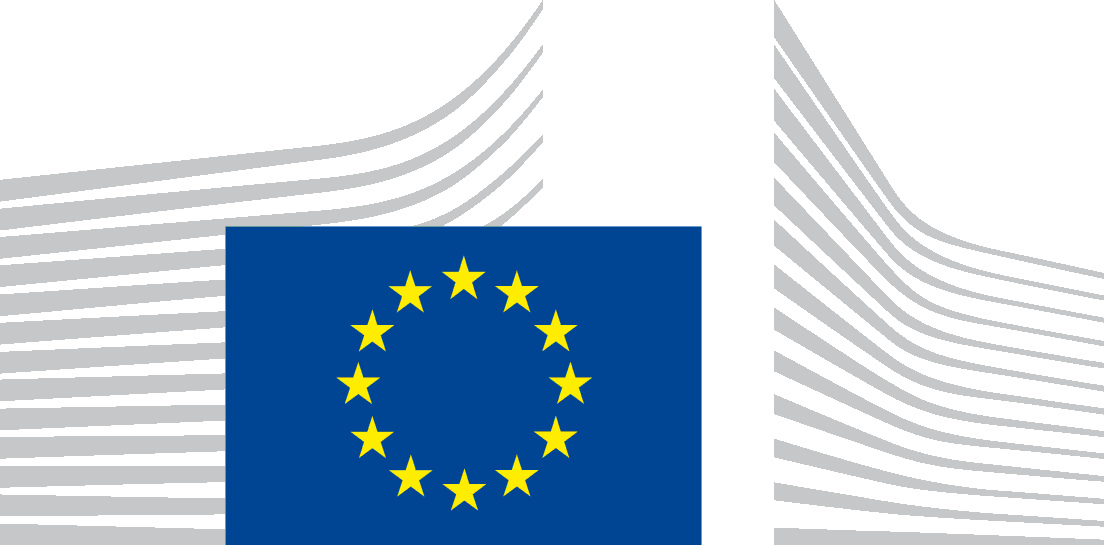 COMMISSION EUROPÉENNEDIRECTION GÉNÉRALE DE COMMUNICATIONReprésentation de la Commission européenneReprésentation en FranceLe présent appel d’offres est interinstitutionnel. Les institutions, agences et organes de l’Union européennes suivants (ci-après les entités participantes) participeront en tant que pouvoirs adjudicateurs au contrat-cadre résultant du présent appel d’offres:La liste des entités participantes peut être étendue à toute autre institution, agence ou organe institué sur la base des traités ou du droit dérivé de l’Union après le lancement de cette procédure.Le pouvoir adjudicateur principal est la Représentation de la Commission européenne en France. La Représentation de la Commission européenne en France, agissant en qualité d’agent des entités participantes aux fins du présent appel d’offres et du contrat-cadre qui en résulte, publie l’appel d’offres, organise l’évaluation, signe et gère le contrat-cadre (y compris toute modification y relative) au nom de toutes les entités participantes.Les références au pouvoir adjudicateur dans le présent cahier des charges et ses annexes s’entendent, selon le contexte, comme désignant l’une des parties suivantes:– la Commission européenne agissant en sa qualité de pouvoir adjudicateur principal;– toutes les entités participantes, en ce qui concerne leurs droits et obligations collectifs à l’égard du ou des contractant(s), en tant qu’une des parties au contrat-cadre;– toute entité participante agissant en sa qualité propre, en particulier pour les questions liées à la conclusion, à l’exécution ou à la résiliation des contrats spécifiques/bons de commande avec le contractant.EmplacementLa Représentation de la Commission européenneetle Bureau du Parlement européen à MarseilleLa Représentation de la Commission européenneetle Bureau du Parlement européen à MarseilleImmeuble CMCI, 2 rue Henri Barbusse, 13001 MarseilleImmeuble CMCI, 2 rue Henri Barbusse, 13001 MarseilleLa procédure aboutira à la conclusion.Le contrat-cadre sera conclu avec un seul contractant. Les contrats spécifiques ou bons de commande sont attribués sur la base des clauses prévues dans le contrat-cadre, affinées ou, dans des circonstances dûment justifiées, complétées pour refléter les circonstances particulières du contrat spécifique. Les détails sont exposés à l’article I.4.3 du projet de contrat.Les soumissionnaires doivent tenir pleinement compte des dispositions du projet de contrat, étant donné que ce dernier définit et régit la/ les relation(s) contractuelle(s) à établir entre le pouvoir adjudicateur et le(s) soumissionnaire(s) retenu(s). Une attention particulière doit être accordée aux dispositions précisant les droits et obligations du contractant, en particulier en matière de paiement, d’exécution du contrat, de confidentialité, ainsi que de contrôles et d’audits. Le plafond du contrat-cadre est fixé à 107 000 EUR (cent sept mille euros).Une estimation indicative des volumes à commander sur toute la durée du contrat-cadre est donnée dans le modèle financier qui figure à l’annexe 6. Ces volumes ne sont que des estimations et ne constituent en aucune façon un engagement quant aux quantités exactes à commander. Les volumes réels dépendront des quantités que le pouvoir adjudicateur commandera dans le cadre de contrats spécifiques. En tout état de cause, le plafond du contrat-cadre, c’est-à-dire le montant maximal à dépenser au titre du contrat-cadre ne doit pas être dépassé.Critère F1Critère F1Niveau minimal de capacitéLe chiffre d’affaires annuel moyen des deux derniers exercices financiers doit être supérieur à 100 000 EUR. Base d'évaluationCe critère s’applique au soumissionnaire dans son ensemble, c’est-à-dire qu’une évaluation consolidée des capacités combinées de toutes les entités associées sera effectuée.Éléments justificatifsCopie du compte de pertes et profits et du bilan des deux derniers exercices clos de chaque entité associée ou, à défaut, déclarations adéquates de banques. L’exercice le plus récent doit avoir été clôturé au cours des 18 derniers mois.Critère T1Critère T1Le soumissionnaire doit justifier d’une expérience dans le domaine gardiennage, sécurité/surveillance et accueil. Le soumissionnaire doit justifier d’une expérience dans le domaine gardiennage, sécurité/surveillance et accueil. Niveau minimal de capacitéAu moins 3 projets similaires (en termes de portée et de complexité) réalisés au cours des trois dernières années précédant la date limite de soumission des offres, avec une valeur minimale pour chacun d’eux de 100 000 EUR.Base d'évaluationCe critère s’applique au soumissionnaire dans son ensemble, c’est-à-dire aux capacités combinées de toutes les entités associées.Éléments justificatifsUne liste des projets respectant le niveau minimal de capacité. La liste contient des informations détaillées sur les dates de début et de fin, le montant total du projet et sa portée, le rôle et le montant facturé. Dans le cas des projets encore en cours d’exécution, seule la partie qui a été menée à bien pendant la période de référence sera prise en considération.Pour chaque projets le candidat doit présenter une lettre de référence d’un client pour un contrat relatif à des services de gardiennage, sécurité/surveillance et accueil au cours des deux dernières années civiles, en précisant : • le montant du marché,  et si les services ont été exécutés de manière professionnelle et dans le respect des conditions contractuelles.Critères d’attribution (qualité)Explication du champ d’application du critère:Nombre maximal de points par critère Minimum de points à obtenir (au moins 60% par critère)Critère d’attribution 1Proposition relative à la prestation de services de gardiennage et d’accueil Qualité de la méthodologie proposée pour assurer la prestation de l’ensemble des tâches (normes professionnelles, méthodes de supervision, etc).3018Critère d’attribution 2Proposition relative à la continuité des opérationsQualité de la méthodologie proposée pour assurer la disponibilité et le remplacement du personnel en cas de grève des transports publics, absence imprévue d’un garde (maladie, accident), vacances, etc.3018Critère d’attribution 3Proposition relative à la mise en place d’un service de réponse d’urgenceQualité du plan d'action proposé pour les procédures d'urgence, y compris la manière dont le temps de réponse maximal sera assuré et le plan alternatif en cas de circonstances imprévues.2515Critère d’attribution 4Proposition relative à la gestion des contrats et des problèmes rencontrés et leur résolutionQualité de la méthodologie proposée pour les canaux de communication, tant en interne qu’avec le pouvoir adjudicateur, pour la collecte d’informations liées aux opérations quotidiennes, à la gestion globale du contrat-cadre et au mécanisme pour mettre en lumière les problèmes rencontrés et leur résolution.159TOTALTOTAL10060Note de l’offre X=Le prix de référence le plus bas parmi toutes les offres valables et non rejetées* 100* 40%+Note totale de l’évaluation de la qualité technique (sur 100) pour l’ensemble des critères d’attribution de l’offre X*60%Note de l’offre X=Prix de référence de l’offre X* 100* 40%+Note totale de l’évaluation de la qualité technique (sur 100) pour l’ensemble des critères d’attribution de l’offre X*60%Critères d’attributionVoir section 3.4.Pouvoir adjudicateurVoir section 1.1.Entités dont les capacités sont invoquées par le soumissionnaire pour remplir les critères de sélectionVoir section 2.4.3Services de validation de l’UEVoir section 2.3.Règles de l’UE en matière de subventions et d’appels d’offres pour la validation des entités juridiques, la désignation du représentant de l’entité juridique et l’évaluation de la capacité financièreCritères d’exclusionVoir section 3.1.Règlement financierRèglement (UE, Euratom) 2018/1046 du Parlement européen et du Conseil du 18 juillet 2018 relatif aux règles financières applicables au budget général de l’UnionContrat-cadreVoir section 1.6.Plafond du contrat-cadreVoir section 1.6.Chef de file du groupementVoir section 2.4.1Sous-traitants désignésVoir section 2.4.2Entités associéesVoir section 2.4.Offre conjointeVoir section 2.4.1Entités participantesVoir section 1.1.Registre des participantsVoir section 2.3.https://ec.europa.eu/info/funding-tenders/opportunities/portal/screen/how-to-participate/participant-registerCritères de sélectionVoir section 3.2.Soumissionnaire uniqueVoir section 2.4.Sous-traitance/sous-traitantVoir section 2.4.2TraitésLes traités de l’UE: https://europa.eu/european-union/law/treaties_frDescriptionSoumissionnaire uniqueOffre conjointeOffre conjointeSous-traitant désignéSous-traitant désignéEntité dont les capacités sont invoquéesQuand et où soumettre le document?Instructions pour le chargement dans eSubmission (le cas échéant)Instructions pour le chargement dans eSubmission (le cas échéant)DescriptionSoumissionnaire uniqueChef de file du groupementMembre du groupementSous-traitant désignéSous-traitant désignéEntité dont les capacités sont invoquéesQuand et où soumettre le document?Comment nommer le fichier?Où le charger?Pas applicableIdentification et informations relatives au soumissionnaireIdentification et informations relatives au soumissionnaireIdentification et informations relatives au soumissionnaireIdentification et informations relatives au soumissionnaireIdentification et informations relatives au soumissionnaireIdentification et informations relatives au soumissionnaireIdentification et informations relatives au soumissionnaireIdentification et informations relatives au soumissionnaireIdentification et informations relatives au soumissionnaireIdentification et informations relatives au soumissionnaireDéclaration sur l’honneur relative aux critères d’exclusion et de sélection (voir la section 3.1)modèle à l’annexe 2☒☒☒☒☒☒Avec l’offrepar courrier électronique«Déclaration sur l’honneur»Avec l’entité concernée sous «Parties»«Identification du soumissionnaire»«Pièces jointes»«Déclaration sur l’honneur».Pour les entités dont la capacité est invoquée et qui ne sont pas des sous-traitants, le document doit être chargé dans la section du soumissionnaire du soumissionnaire unique ou du chef du groupement:«Identification du soumissionnaire»«Pièces jointes»«Autres documents». Preuve que la personne qui signe les documents est un mandataire autorisé de l’entité☒☒☒Avec l’offrepar courrier électronique«Autorisation de signer des documents».Avec l’entité concernée sous «Parties»«Identification du soumissionnaire» «Pièces jointes»«Autres documents».Procuration(voir la section 2.4.1)modèle à l’annexe 3☒Avec l’offrepar courrier électronique«Procuration»Dans la section relative au chef du groupement sous «Parties»«Identification du soumissionnaire» «Pièces jointes»«Autres documents».Liste des sous-traitants désignés(voir la section 2.4.2)modèle à l’annexe 4☒☒Avec l’offrepar courrier électronique«Liste des sous-traitants désignés»Dans la section relative au soumissionnaire unique ou au chef du groupement sous «Parties»«Identification du soumissionnaire»«Pièces jointes»«Autres documents».Lettre d’engagement(voir les sections 2.4.2et 2.4.3)☒(modèle de l’annexe 5.1)☒(modèle de l’annexe 5.2)☒(modèle de l’annexe 5.2)Avec l’offrepar courrier électronique«Lettre d’engagement»Avec l’entité concernée sous «Parties»«Identification du soumissionnaire» «Pièces jointes»«Autres documents».Preuve de non-exclusion (voir la section 3.1)☒☒☒[☒][☒][☒]Avec l’offrepar courrier électroniques.o.s.o.Preuve de l’existence et du statut juridiques☒☒☒Avec l’offrepar courrier électroniques.o.s.o.Preuve de la capacité juridique (voir la section 3.2.1)Avec l’offrepar courrier électroniques.o.Preuve de la capacité économique et financière F1(voir la section 3.2.2)Les documents doivent être soumisuniquement par les entités associéesqui contribuent à atteindre le niveau de capacité minimalpour le critère F1Les documents doivent être soumisuniquement par les entités associéesqui contribuent à atteindre le niveau de capacité minimalpour le critère F1Les documents doivent être soumisuniquement par les entités associéesqui contribuent à atteindre le niveau de capacité minimalpour le critère F1Les documents doivent être soumisuniquement par les entités associéesqui contribuent à atteindre le niveau de capacité minimalpour le critère F1Les documents doivent être soumisuniquement par les entités associéesqui contribuent à atteindre le niveau de capacité minimalpour le critère F1Les documents doivent être soumisuniquement par les entités associéesqui contribuent à atteindre le niveau de capacité minimalpour le critère F1Avec l’offrepar courrier électronique «Bilan_ entité_année»«Compte_de_résultat_entité_année»Avec le chef du groupement ou le soumissionnaire unique sous «Parties»«Identification du soumissionnaire»«Pièces jointes»«Capacité économique et financière ».Preuve de la capacité technique et professionnelle T1(voir la section 3.2.3)Les documents doivent être soumisuniquement par les entités associéesqui contribuent à atteindre le niveau de capacité minimalpour le critère T1Les documents doivent être soumisuniquement par les entités associéesqui contribuent à atteindre le niveau de capacité minimalpour le critère T1Les documents doivent être soumisuniquement par les entités associéesqui contribuent à atteindre le niveau de capacité minimalpour le critère T1Les documents doivent être soumisuniquement par les entités associéesqui contribuent à atteindre le niveau de capacité minimalpour le critère T1Les documents doivent être soumisuniquement par les entités associéesqui contribuent à atteindre le niveau de capacité minimalpour le critère T1Les documents doivent être soumisuniquement par les entités associéesqui contribuent à atteindre le niveau de capacité minimalpour le critère T1Avec l’offrepar courrier électronique «Projet_ référence_Nº 1»«Projet_ référence_Nº 2»….Avec le chef du groupement ou le soumissionnaire unique sous «Parties»«Identification du soumissionnaire»«Pièces jointes»«Capacité technique et professionnelle».Données relatives à l’offreSi les documents suivants ne sont pas envoyés par courriel, l’offre sera rejetée.Données relatives à l’offreSi les documents suivants ne sont pas envoyés par courriel, l’offre sera rejetée.Données relatives à l’offreSi les documents suivants ne sont pas envoyés par courriel, l’offre sera rejetée.Données relatives à l’offreSi les documents suivants ne sont pas envoyés par courriel, l’offre sera rejetée.Données relatives à l’offreSi les documents suivants ne sont pas envoyés par courriel, l’offre sera rejetée.Données relatives à l’offreSi les documents suivants ne sont pas envoyés par courriel, l’offre sera rejetée.Données relatives à l’offreSi les documents suivants ne sont pas envoyés par courriel, l’offre sera rejetée.Données relatives à l’offreSi les documents suivants ne sont pas envoyés par courriel, l’offre sera rejetée.Données relatives à l’offreSi les documents suivants ne sont pas envoyés par courriel, l’offre sera rejetée.Données relatives à l’offreSi les documents suivants ne sont pas envoyés par courriel, l’offre sera rejetée.[Offre technique(voir la section 4.2)][modèle fourni]☒☒Avec l’offrepar courrier électronique«Offre technique»Sous «Données relatives à l’offre»«Offre technique»Offre financière(voir la section 4.2)][modèle à l’annexe 6]☒☒Avec l’offrepar courrier électronique«Offre financière»Sous «Données relatives à l’offre» «Offre financière»Appel d’offres XXX/XX/XX/20XY/XYZ -SERVICES DE GARDIENNAGE ET D’ACCUEIL POUR LA REPRÉSENTATION DE LA COMMISSION EUROPÉENNE ET LE BUREAU DU PARLEMENT EUROPÉEN À MARSEILLE PROCURATION
Je soussigné(e):– Signataire (nom, fonction, société, siège social, numéro de TVA)ayant la capacité juridique nécessaire pour agir au nom de son entreprise,SOUSCRIT AUX ENGAGEMENTS SUIVANTS:Je reconnais soumettre une offre conjointe en tant que membre d’un groupement de soumissionnaires (ci-après le «groupement»), constitué par la société 1, la société 2, la société N (ci-après les «membres du groupement»), et dirigé par la société 1 (ci-après le «chef du groupement»), conformément aux conditions spécifiées dans le cahier des charges et aux termes spécifiés dans l’offre à laquelle cette procuration est jointe.Si le pouvoir adjudicateur attribue le contrat résultant du présent appel d’offres au groupement sur la base de l’offre conjointe à laquelle la présente procuration est jointe, tous les membres du groupement sont considérés comme parties au contrat, conformément aux conditions suivantes:tous les membres du groupement sont solidairement responsables envers le pouvoir adjudicateur en ce qui concerne l’exécution du contrat;tous les membres du groupement respectent les conditions du contrat et veillent à la bonne exécution de leur part respective des prestations à fournir au titre du contrat.les paiements effectués par le pouvoir adjudicateur au titre des services et/ou fournitures faisant l’objet du contrat sont versés sur le compte en banque du chef du groupement: [Indiquer le nom de la banque, l’adresse, le numéro de compte].Les membres du groupement confèrent au chef du groupement tous les pouvoirs nécessaires pour soumettre l’offre et signer le contrat en leur nom: le chef du groupement soumet l’offre au nom de tous les membres du groupement et indique dans la section «Coordonnées du soumissionnaire» dans eSubmission le nom et l’adresse électronique d’une personne/d’un point de contact unique autorisé(e) à communiquer officiellement avec le pouvoir adjudicateur au sujet de l’offre soumise, y compris pour toutes questions pertinentes, demandes de clarification, notifications, etc. pouvant intervenir pendant la phase d’évaluation, d’attribution et de signature du contrat, et ce pour le compte de l’ensemble des membres du groupement; le chef du groupement signe tous les documents contractuels – y compris le contrat et ses avenants – et établit toutes les factures relatives à l’exécution du contrat au nom de tous les membres du groupement;le chef du groupement agit en tant que point de contact unique avec le pouvoir adjudicateur pour la livraison des fournitures et/ou la prestation des services faisant l’objet du contrat. Il coordonne la livraison des fournitures et/ou la prestation des services par le groupement au pouvoir adjudicateur, et veille à la bonne administration du contrat.Toute modification de la présente procuration est soumise à l’approbation expresse du pouvoir adjudicateur. La présente procuration expire lorsque toutes les obligations contractuelles du groupement ont cessé d’exister. Les parties ne peuvent y mettre un terme avant cette date sans l’accord du pouvoir adjudicateur.Lieu et date:Nom (en majuscules), fonction, entreprise et signature:Éléments d'identificationRôles/tâches pendant l’exécution du marchéProportion de sous-traitance (% du volume du marché)[Dénomination officielle complète 
Siège social 
Numéro d’enregistrement légal 
N° d’immatriculation à la TVA][Dénomination officielle complète 
Siège social 
Numéro d’enregistrement légal 
N° d’immatriculation à la TVA][RÉPÉTER AUTANT DE FOIS QU’IL Y A DE SOUS-TRAITANTS DÉSIGNÉS]Autres sous-traitants qu’il n’est pas nécessaire de désigner sous la section 2.4.2% TOTAL de sous-traitance0,00%